IEEE P802.11
Wireless LANsAbstractThis submission proposes resolutions forThe WUR frame has the following format:The length of the MAC header is fixed.Whether the Address field contains more than one identifier is TBD.The Frame Control field is 8 bits and contains:A Type subfield that identifies the type and, together with the Length field differentiates between constant length (CL) and variable length (VL) WUR framesA Length/Misc field which contains:The length of the Frame Body field for a VL WUR frameBits that are expected to be used for other purposes for a CL WUR framesNo Length field is present in CL WUR frames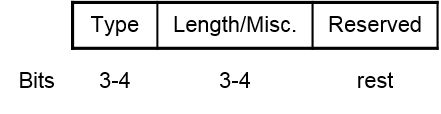 A Type subfield identifies the WUR frame type:The Type subfield is contained in the Frame Control field of the MAC header.One Type subfield value assigned to WUR Beacon and one to wake-up frame.TBD bits Type field is included in the Frame control field of MAC header with the following mapping of the Type field:0 assigned to WUR Beacon1 assigned to Wake-Up frame2 assigned to Vendor specific frameThe Address field is 12 bits, and the TD Control field is 12 bits[Motion 2, Nov 2017, see ]The contents of the Address field are as defined below: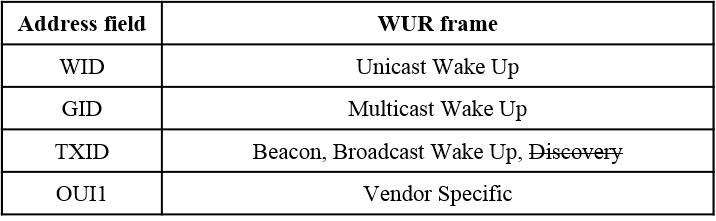 Where:WID is the WUR ID provided by the AP and identifies one WUR STAGID is the GROUP ID provided by the AP and identifies one or more WUR STAsTXID is a transmitter identifier that is decided by the APWhich bits, from where, and how they are selected is TBDOUI1 is the 12 MSBs of the OUIThe Type Dependent (TD) Control field in the MAC header contains type dependent control information.The WUR frame has an optionally present Frame Body field:It is optional for a STA to support reception of a frame with nonzero length Frame Body.When the Frame Body field is present in a WUR frame then:The length of the Frame Body field is indicated by the Length subfield in the Frame Control fieldThe length is in units of TBD octets, and is up to 8 or 16 (TBD) octets.The WUR frame has a Frame Check Sequence (FCS) that carries the CRC of the frame:Length and computation of FCS is TBD.	[Motion 6, Sep 2017, see ]Define a type of WUR frame as WUR Discovery frame to assist the STAs to discover the BSS.[Motion, Nov 2017, see ]Revisions:Rev 0: Initial version of the document.Rev 1: Minor editorial (changes tracked in green).Interpretation of a Motion to AdoptA motion to approve this submission means that the editing instructions and any changed or added material are actioned in the TGax Draft.  This introduction is not part of the adopted material.Editing instructions formatted like this are intended to be copied into the TGba Draft (i.e. they are instructions to the 802.11 editor on how to merge the text with the baseline documents).TGba Editor: Editing instructions preceded by “TGba Editor” are instructions to the TGba editor to modify existing material in the TGba draft.  As a result of adopting the changes, the TGba editor will execute the instructions rather than copy them to the TGba Draft.TGba Editor: Change the paragraphs below of this subclause as follows (#CID):frame formatProposed spec text for D0.1Proposed spec text for D0.1Proposed spec text for D0.1Proposed spec text for D0.1Proposed spec text for D0.1Date:  2018-01-05Date:  2018-01-05Date:  2018-01-05Date:  2018-01-05Date:  2018-01-05Author(s):Author(s):Author(s):Author(s):Author(s):NameAffiliationAddressPhoneemailAlfred AsterjadhiQualcomm Inc.5775 Morehouse Dr, San Diego, CA 92109+1-858-658-5302aasterja@qti.qualcomm.comMAC HeaderFrame BodyFCSFrame ControlAddressTD ControlBitsTBD 8TBD 12TBD 12